АДМИНИСТРАЦИЯ  ГЕНЕРАЛОВСКОГО  СЕЛЬСКОГО  ПОСЕЛЕНИЯКОТЕЛЬНИКОВСКОГО МУНИЦИПАЛЬНОГО РАЙОНА ВОЛГОГРАДСКОЙ ОБЛАСТИПОСТАНОВЛЕНИЕ 17.06.2021  года                       	                           №29«О внесении изменений  и дополнений в «Программу комплексного развития  транспортной инфраструктуры Генераловского сельского поселения Котельниковского муниципального района Волгоградской области на 2016-2026 годы», утвержденную постановлением администрации Генераловского сельского поселения от 08.09.2016 г.  №92-а»               В соответствии с Федеральным законом от 06.10.2003 г. № 131-ФЗ «Об общих принципах организации местного самоуправления в Российской Федерации», Градостроительным кодексом Российской Федерации, постановлением Правительства Российской Федерации от 25.12.2015 г. № 1440 «Об утверждении требований к программам комплексного развития транспортной инфраструктуры поселений, городских округов», Законом Волгоградской области от 28.11.2014 г. № 156-ОД «О закреплении отдельных вопросов местного значения за сельскими поселениями в Волгоградской области», Уставом Генераловского сельского поселения Котельниковского муниципального района Волгоградской области, администрация Генераловского сельского поселения Котельниковского муниципального района Волгоградской областиПОСТАНОВЛЯЕТ:1. Изложить программу комплексного развития транспортной инфраструктуры  Генераловского сельского поселения, утвержденную постановлением администрации Генераловского сельского поселения от 08.09.2016 года №92-а «Об утверждении программы комплексного развития транспортной инфраструктуры  Генераловского сельского поселения Котельниковского  района на 2016- 2026 годы» в новой редакции согласно приложению к настоящему постановлению.2. Разместить настоящее постановление на  официальном сайте администрации в информационно-телекоммуникационной сети «Интернет» по адресу : генераловский.рф3.Контроль за исполнением настоящего Постановления оставляю за собой.4.Настоящее постановление вступает в силу с момента его официального обнародования.Глава  Генераловского сельского  поселения                                                    В.А.Генералов.Приложение  к постановлению администрации Генераловского сельского поселенияот 17.06.2021 года №29Программакомплексного развития транспортной инфраструктуры Генераловского сельского поселения Котельниковкого  района на 2016 -  2026 годыПаспорт Программы комплексного развития транспортной инфраструктуры Генераловского  сельского поселения Котельниковского  района на 2016 -  2026 годы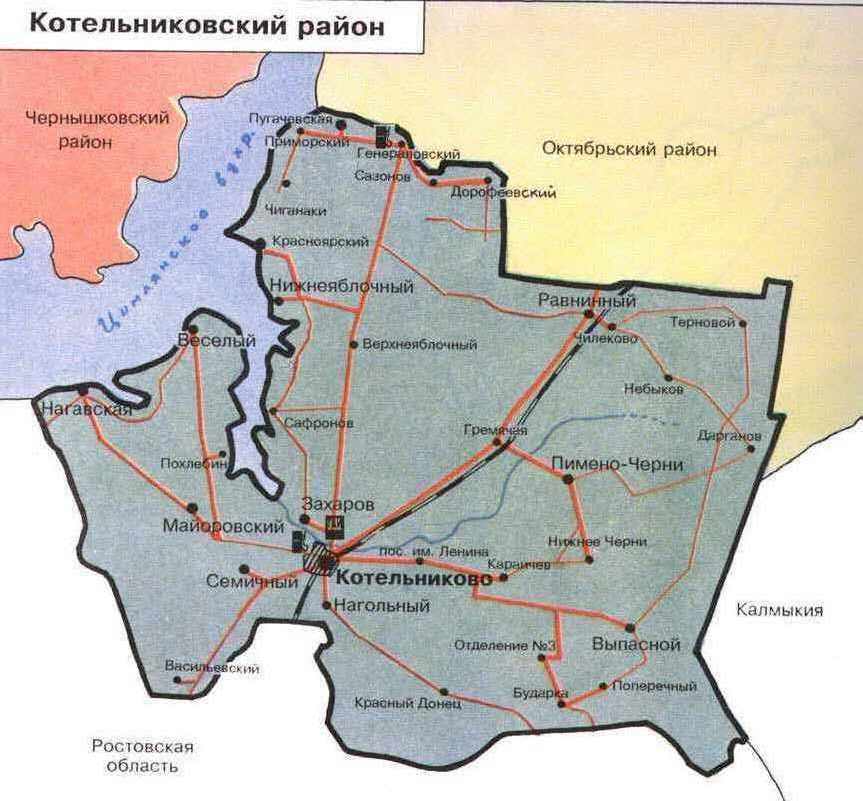 Раздел 1. Характеристика существующего состояния транспортной инфраструктуры1.1. Анализ положения Генераловского  сельского поселения Котельниковского  муниципального района  Волгоградской Территориальное расположение Генераловского сельского поселения в границах Котельниковского муниципального района Волгоградской области.Генераловского  сельское поселение Котельниковского муниципального района расположено в южной части Волгоградской области. Административным центром Генераловского сельского поселения является х.Генераловский, расположенный в 46км от районного центра г. Котельниково.По территории  поселения проходит районная автомобильная дорога г. Котельниково – х. Генераловский.Территория Генераловского сельского поселения Котельниковского муниципального района включает сельские населенные пункты: х.Сазонов, х. Дорофеевский,  образованные исходя из исторически сложившегося расселения, социально-экономических и культурных связей территорий. Территорию Генераловского сельского поселения составляют земли населенных пунктов, земли сельскохозяйственного назначения,  земли промышленности,  лесного фонда.Площадь территории Генераловского сельского поселения составляет 20126,7 га, из них: 15  га - лесного фонда, 285,1 га- земли населенных пунктов, 49,0 га - земли промышленности, 19641,6 - земли с.х. назначения, наиболее крупный населенный пункт — х. Генераловский. Главные отрасли хозяйства сельского поселения -  животноводство, земледелие. Путями сообщения служат внутрипоселковые дороги, хорошо проходимые в сухое время года, протяженностью 23,5 км.Основой экономической базы Генераловского сельского поселения является сельское хозяйство. Климат территории очень переменчивый, сухой, почвы засолены.На территории Генераловского сельского поселения расположены 3 населенных пункта: х.Генераловский, х.Дорофеевский, х.Сазонов. Объекты  социальной  инфраструктуры : Генераловская  средняя  школа, Дорофеевская  основная  школа, детский  сад  «Улыбка», Генраловская  врачебная амбулатория,  Дорофеевский  ФАП, 2  отделения  почтовой  связи.На  территории  сельского  поселения осуществляют  свою деятельность 6  крестьянско-фермерских  хозяйств, 8  индивидуальных  предпринимателей.  Жилой фонд сельского поселения в основном одноэтажные деревянные и кирпичные жилые дома одно-двухквартирные.1.2. Социально-экономическая характеристика Генераловского сельского поселения Котельниковского муниципального  района, характеристика градостроительной деятельности на территории поселения, включая деятельность в сфере транспорта, оценку транспортного спросаХутор Генераловский основан в 1797 году. Генераловское сельское поселение входит в состав Котельниковского муниципального  района и включает в себя 3 населенных пункта: х. Генераловский, х. Дорофеевский,  х.Сазонов. Численность постоянного населения Генераловского сельского поселения на 01.01.2021 года составляет 1273 человека.В период реализации программы прогнозируется тенденция небольшого роста численности населения, обусловленная созданием комфортных социальных условий для проживания граждан, в том числе молодых семей, что в свою очередь будет способствовать восстановлению процессов естественного прироста населения.Увеличение категории нетрудоспособного населения помимо особенности сложившейся структуры и возрастных групп населения, также обусловлено складывающимися в стране тенденциями увеличения рождаемости и продолжительности  жизни населения. В целом демографическая ситуация в Генераловском сельском поселении повторяет районные и областные проблемы и обстановку большинства регионов. Характер рождаемости в настоящее время определяется массовым распространением малодетности (1-2 ребенка), в результате чего средний коэффициент семейности ниже среднестатистического. Характер смертности определяется практически необратимым процессом старения населения, регрессивной структурой населения, а также ростом смертности населения в трудоспособном возрасте, особенно у мужчин. Общей стратегической целью социально-экономического развития поселения на прогнозный период является обеспечение повышения уровня и качества жизни населения, приток инвестиций в экономику муниципального образования, что обеспечит создание современных производств на его территории, а также увеличит налоговые поступления в бюджеты всех уровней.Динамика изменения численности населенияПравовым актом территориального планирования муниципального уровня является генеральный план. Генеральный план Генераловского сельского поселения Котельниковского  района утвержден решением Котельниковского районного Совета народных депутатов Волгоградской области от 28.08.2020 года № 19/103  «Об  утверждении  изменений в генеральный план Генераловского  сельского поселения Котельниковского  муниципального  района  Волгоградской  области», согласно которому установлены и утверждены:- территориальная организация и планировочная структура территории поселения;- функциональное зонирование территории поселения;- границы зон планируемого размещения объектов капитального строительства муниципального уровня.- решением Совета народных депутатов Генераловского сельского поселения Котельниковского района от 23.11.2020 года №45/52  утверждены Правила землепользования и застройки х.Генераловского Котельниковского района  Волгоградской  области. Согласно правил землепользования и застройки поселения установлены  градостроительные регламенты;Автомобильные дороги имеют стратегическое значение для Генераловского сельского поселения. Они связывают территорию поселения, обеспечивают жизнедеятельность всех населенных пунктов в его составе и во многом определяют возможности развития экономики сельского поселения. Сеть автомобильных дорог обеспечивает мобильность населения и доступ к материальным ресурсам, а также позволяет расширить производственные возможности за счет снижения транспортных издержек и затрат времени на перевозки.Значение автомобильных дорог постоянно растет в связи с изменением образа жизни людей, превращением автомобиля в необходимое средство передвижения, со значительным повышением спроса на автомобильные перевозки в условиях роста промышленного и сельскохозяйственного производства, увеличения объемов строительства и торговли и развития сферы услуг.1.3. Характеристика функционирования и показатели работы транспортной инфраструктуры по видам транспортаПо территории Генераловского сельского поселения проходит следующая региональная автомобильная дорога:18 ОП РЗ 18К-13 автомобильная дорога «Октябрьский-Заливский – Генераловский».В настоящее время на территории Волгоградской области реализуются следующие государственные программы в сфере транспортной инфраструктуры:«Развитие транспортной системы и обеспечение безопасности дорожного движения в Волгоградской области», утвержденная постановлением администрации Волгоградской области от 23.01.2017 № 16;«Устойчивое развитие сельских территорий», утвержденная постановлением администрации Волгоградской области от 29.11.2013 № 681-п.Транспортная инфраструктура Генераловского сельского поселения является составляющей транспортной инфраструктуры Котельниковского муниципального района Волгоградской области. Развитие транспортной системы Генераловского сельского поселения является необходимым условием улучшения качества жизни населения. Автомобильные дороги имеют стратегическое значение для поселения. Определяют возможности развития поселения, по ним осуществляются автомобильные перевозки грузов и пассажиров. Сеть автомобильных дорог обеспечивает мобильность населения и доступ к материальным ресурсам, позволяет расширить производственные возможности экономики за счет снижения транспортных издержек и затрат времени на перевозки. Автомобильный парк за последние несколько лет значительно вырос. В связи с этим повысилась мобильность населения и увеличилась доля перевозок на индивидуальном транспорте.Всего автомобильных дорог общего пользования в границах населенных пунктов поселения 23,5  км (в том числе с твердым покрытием 0,7 км).Основным видом транспорта, преобладающим в границах поселения, остается автомобильный транспорт, как в формате общественного транспорта, так и личного транспорта граждан. Для целей обслуживания действующих производственных предприятий сохранится использование грузового транспорта. Специализированные парковочные и гаражные комплексы в Генераловском сельском поселении отсутствуют. Для хранения транспортных средств используются неорганизованные площадки. Временное хранение транспортных средств также осуществляется на дворовых территориях частных домовладений.В Генераловском сельском поселении обслуживание населения общественным транспортом не  предусмотрено. Передвижение по территории населенного пункта осуществляется с использованием личного транспорта, в том числе велосипедного, либо в пешем порядке.Для передвижения пешеходов в Генераловском сельском поселении тротуары  предусмотрены только на асфальтированной  ул.Ленина. В местах пересечения пешеходных дорожек с проезжей частью оборудованы нерегулируемые пешеходные переходы.Специализированные дорожки для велосипедного передвижения на территории поселения не предусмотрены. Движение велосипедистов осуществляется в соответствии с требованиями ПДД по дорогам общего пользования.Имеются автобусные маршруты, связывающие населенные пункты Генераловского сельского поселения с районным центром.Элементы транспортной инфраструктуры иных видов (железнодорожный, водный, авиа)       По территории Котельниковского муниципального района проходит железнодорожная линия Приволжской ордена Ленина железной дороги (ПВЖД) — один из 16 филиалов-дорог ОАО «Российские железные дороги».     Железнодорожные линии в Генераловском сельском поселении отсутствуют, до ближайшей железнодорожной станции, расположенной в р.п. Октябрьский, от х.Генераловский около 38 км.На территории Генераловского сельского поселения отсутствуют аэродромы и пристани. Состояние улично-дорожной сети населенных пунктов Учитывая экономическую ситуацию и сложившиеся условия, необходимо разработать и реализовать мероприятия по ремонту и содержанию существующих участков улично - дорожной сети, исходя из требований организации удобных транспортных связей жилых территорий с местами приложения труда и центрами культурно-бытового обслуживания, с учетом наиболее значительных грузо - и пассажиропотоков, а также пешеходной доступности объектов соцкультбыта и мест приложения труда. Сложившаяся улично-дорожная сеть Генераловского сельского поселения компактна. Площадь у Генераловской СОШ является центром х.Генераловский и обеспечивает связь улиц и общественного центра с внешними дорогами. Улично-дорожная сеть Генераловского сельского поселения состоит из дорог IV категории, не предназначенных для скоростного движения. Дороги с грунтовым покрытием имеют протяженность 22,8 км.Анализ сложившегося положения дорожно - транспортной инфраструктуры позволяет сделать вывод о существовании на территории Генераловского  сельского поселения ряда проблем транспортного обеспечения: - слабое развитие улично-дорожной сети поселков; - низкое развитие автомобильного сервиса (СТО, мойки); - низкий уровень обеспеченности оборудованными местами хранения автомобильного транспорта, парковочными местами и гаражами (многоквартирные дома).При реконструкции улиц необходимо предусмотреть: уширение проезжих частей, усиление дорожных одежд, уличное освещение, пешеходные тротуары, водоотводные сооружения, средства организации дорожного движения (дорожные знаки, разметка, светофоры), перекладку инженерных коммуникаций, благоустройство и озеленение прилегающих территорий.Оценка уровня автомобилизации населения на территории Генераловского сельского поселения1.4.  Характеристика  сети  дорог Генераловского сельского поселения Котельниковского района,  параметра дорожного движения (скорость, плотность, состав и интенсивность движения потоков транспортных средств, коэффициент загрузки дорог движением и иные показатели,  характеризующие состояние дорожного движения, экологическую нагрузку на окружающую среду от автомобильного транспорта и экономические потери), оценка качества содержания дорог.Улично-дорожная сеть поселения входит в состав всех территориальных зон и представляет собой часть территории, ограниченную красными линиями и предназначенную для движения транспортных средств и пешеходов, прокладки инженерных коммуникаций, размещения зеленых насаждений и шумозащитных устройств, установки технических средств информации и организации движения.В основе сети основных сельских дорог лежит пересечение двух главных направлений – юг-север и запад-восток. Особенностью населенного пункта является наличие транспортных потоков, проходящих через его территорию. Возможность обходного транзитного движения отсутствует, поэтому транспорт движется по дорогам внутри населенного пункта. Основной улицей, по которой осуществляется движение транспортных потоков, является улица им. Ленина  В.И., которая является автомобильной  дорогой  местного  значения, является муниципальной  собственностью   Генераловского  сельского  поселения,  имеет  асфальтовое  покрытие. Согласно Постановления Правительства Российской Федерации от 28 сентября 2009 года N 767 «Об утверждении Правил классификации автомобильных дорог в Российской Федерации и их отнесения к категориям автомобильных дорог», автомобильные дороги местного значения Генераловского  сельского поселения относятся к IV, V технической категории, с общим числом полос 2 - 1 шт , с шириной полосы  движения от 3 до 4,5 мСкорость движения на дорогах поселения составляет 60-40 км/час.Улично-дорожная сеть Генераловского сельского поселения не перегружена автотранспортом, отсутствуют  заторы и  нет в затруднения парковки, что не приводит к  увеличению выбросов, загрязняющих атмосферу поселения, помимо химического загрязнения атмосферного воздуха для транспорта. Развитие  экономики  поселения  во  многом  определяется  эффективностью функционирования автомобильного транспорта, которая зависит от уровня развития и состояния сети автомобильных дорог в границах сельского поселения. Недостаточный  уровень  развития  дорожной  сети  приводит  к  значительным потерям  экономики  и  населения   поселения,  является  одним  из  наиболее существенных  ограничений  темпов  роста  социально-экономического  развития Генераловского  сельского  поселения,  поэтому  совершенствование  сети  автомобильных  дорог  общего  пользования в границах сельского поселения  имеет  важное значение для поселения.Это  в  будущем  позволит   обеспечить  приток   трудовых  ресурсов,  развитие производства, а это в свою очередь приведет к экономическому росту поселения. Наиболее важной проблемой развития сети автомобильных дорог поселения являются     автомобильные  дороги  общего  пользования.   В настоящее  время  автомобильные  дороги  общего пользования в границах поселения  оставляют желать лучшего.Автомобильные  дороги  подвержены  влиянию  природной  окружающей  среды, хозяйственной  деятельности  человека  и  постоянному  воздействию  транспортных средств, в результате чего меняется технико-эксплуатационное состояние дорог. Несоответствие  уровня  развития  автомобильных  дорог  уровню автомобилизации  приводит  к  существенному  росту  расходов,  снижению  скорости движения, повышению уровня аварийности.Протяженность автомобильных дорог общего пользования местного значения в Генераловском сельском  поселении  составляет  23,5  км,  в  том  числе  с  твердым покрытием 0,7  км.В связи с недостаточностью финансирования расходов на дорожное хозяйство в бюджете  Генераловского  сельского  поселения  эксплуатационное  состояние значительной  части  улиц  поселения  по  отдельным  параметрам  перестало соответствовать требованиям нормативных документов и технических регламентов.Возросли материальные затраты на содержание улично-дорожной сети в связи с необходимостью  проведения  значительного  объема  работ  по  ямочному  ремонту дорожного покрытия улиц.Перечень автомобильных дорог общего пользования местного значения1.5. Анализ состава парка транспортных средств и уровня автомобилизации в поселении, обеспеченность парковками (парковочными местами)На  протяжении  последних  лет  наблюдается  тенденция  к  увеличению  числа автомобилей  на  территории  поселения.  Основной  прирост  этого  показателя осуществляется  за  счёт  увеличения  числа  легковых  автомобилей  находящихся  в собственности  граждан.  На  01.01.2016  года  количество грузовых автомобилей составляет 42, легковых – 330.Хранение автотранспорта на территории поселения осуществляется, в основном, в пределах участков предприятий и на придомовых участках жителей поселения. Гаражно-строительных кооперативов в поселении нет. В дальнейшем необходимо предусматривать организацию мест стоянок автомобилей возле зданий общественного назначения с учётом прогнозируемого увеличения уровня автомобилизации населения. Предполагается, что ведомственные и грузовые автомобили будут находиться на хранении в коммунально-складской и агропромышленной зоне поселения. Постоянное и временное хранение легковых автомобилей населения предусматривается в границах приусадебных участков. 1.6. Характеристика работы транспортных средств общего пользования, включая анализ пассажиропотокаТранспорт - важнейшая составная часть инфраструктуры поселения, удовлетворяющая потребности всех отраслей экономики и населения в перевозках грузов и пассажиров, перемещающая различные виды продукции между производителями и потребителями, осуществляющий общедоступное транспортное обслуживание населения. Устойчивое и эффективное функционирование транспорта является необходимым условием для полного удовлетворения потребностей населения в перевозках и успешной работы всех предприятий поселения.Основным видом пассажирского транспорта поселения является маршрутка.Автотранспортные предприятия на территории  Генераловского сельского поселения отсутствуют.Большинство трудовых передвижений в поселении приходится на личный автотранспорт и пешеходные сообщения.1.7. Характеристика условий пешеходного и велосипедного передвиженияПешеходное и велосипедное движение происходит в основном по проезжим частям улиц, в связи с отсутствием пешеходных дорожек (тротуаров), что приводит к возникновению дорожно-транспортных происшествий (ДТП) на улицах населенных пунктов.1.8. Анализ уровня безопасности дорожного движенияОбеспечение безопасности на автомобильных дорогах является важнейшей частью социально-экономического развития Генераловского  сельского поселения. Принудительное  соблюдение  существующих  ограничений  транспортных средств. Применение принудительных мер с использованием выборочной проверки дыхания водителей на алкоголь, оказывается наиболее эффективным для снижения дорожно-транспортных происшествий. Наиболее эффективной мерой для повышения уровня безопасности в области использования ремней безопасности являются ужесточенные законодательные меры и полицейское правоприменение штрафов и иных взысканий с водителей, нарушивших данные требования. Главной задачей обеспечения безопасности является организация единой совокупной системы управления безопасностью на автомобильных дорогах в условиях рыночного хозяйствования  с  созданием  эффективного  механизма  регулирования  транспортной  деятельности  под надзором федеральных исполнительных органов и  органов местного самоуправления,  различных  общественных объединений. Базовыми данными при принятии управленческих решений являются статистические сведения, которые формируются специалистами безопасности дорожного движения и применяются для анализа ДТП, выявления проблемных точек и негативных тенденций, оценки  эффективности мер, которые направлены на сокращение количества, тяжести ДТП. Профилактика дорожно-транспортного травматизма, разработка новых подходов в популяризации правил дорожного движения, обсуждение вопросов усиления взаимодействия между ведомствами  в  управлении  безопасностью  дорожного  движения,  определение  первоочередных мер, которые направлены на улучшение ситуации на дорогах, должны  стоять на контроле у уполномоченных на то людей, которые способны незамедлительно реагировать на сложившуюся ситуацию на автомобильных дорогах.Таким образом, к приоритетным задачам социального и  экономического развития поселения в среднесрочной и долгосрочной  перспективе относятся задачи по сохранению  жизни и здоровья участников дорожного движения. Их достижение планируется путем улучшения организации дорожного движения, инфраструктуры автомобильных дорог, дисциплины среди участников дорожного движения, качества  оказания медицинской помощи пострадавшим и т.  д.  Вследствие этого планируется снижение социально-экономического и демографического ущерба в результате ДТП и их последствий, что будет способствовать уменьшению  темпов убыли населения  Генераловского сельского поселения и формированию условий для его роста.1.9. Оценка уровня негативного воздействия транспортной инфраструктуры на окружающую среду, безопасность и здоровье населенияАвтомобильный  транспорт  и  инфраструктура  автотранспортного  комплекса относится  к  главным  источникам  загрязнения  окружающей  среды. Отработавшие газы двигателей внутреннего сгорания содержат вредные вещества и соединения, в том числе канцерогенные. Нефтепродукты, продукты износа шин, тормозных  накладок,  хлориды,  используемые  в  качестве  антиобледенителей дорожных покрытий, загрязняют придорожные полосы и водные объекты.Главный компонент выхлопов двигателей внутреннего сгорания (кроме шума)- окись углерода (угарный газ) – опасен для человека, животных, вызывает отравление различной степени в зависимости от концентрации. При взаимодействии выбросов автомобилей и смесей загрязняющих веществ в воздухе могут образоваться новые вещества,  более  агрессивные.  На  прилегающих  территориях  к  автомобильным дорогам  вода,  почва  и  растительность  является  носителями  ряда  канцерогенных веществ. Недопустимо выращивание здесь овощей, фруктов и скармливание травы животным.1.10. Характеристика существующих условий и перспектив развития и размещения транспортной инфраструктуры Генераловского  сельского поселения Котельниковского муниципального районаМероприятия  по  развитию  транспортной  инфраструктуры  Генераловского сельского поселения  разработаны  на  основе  тщательного  и  всестороннего  анализа существующего  состояния  транспортной  системы,  выявленных  тенденций  в изменении  основных  показателей  развития  транспорта,  планируемых пространственных преобразований.Приоритетными направления развития транспортной инфраструктуры являются:- содержание  дорог и реконструкция сооружений на них;- развитие дорожного сервиса на территории сельского поселения для возможности получения  квалифицированных   услуг  по  сервисному  обслуживанию  и  ремонту автотранспортных средств.Отсюда  вытекают  новые  требования  к  транспортной  системе,  а  именно, переход  от  преимущественно  экстенсивной  к  интенсивной  модели  развития.  Это, прежде  всего,  предполагает  более  эффективное  производительное  качественное использование  имеющегося  потенциала  и,  в  частности,  переход  к  более качественным транспортным услугам.1.12. Оценка нормативно-правовой базы, необходимой для функционирования и развития транспортной инфраструктуры Генераловского сельского поселения Котельниковского  районаРеализация Программы осуществляется через систему программных мероприятий разрабатываемых муниципальных программ Генераловского  сельского поселения Котельниковского  района, а также с учетом федеральных проектов и программ, государственных программ Волгоградской области  и муниципальных программ муниципального образования Котельниковского района, реализуемых на территории поселения.В соответствии с изложенной в Программе политикой администрация Генераловского  сельского поселения Котельниковского  района должна разрабатывать муниципальные программы, конкретизировать мероприятия, способствующие достижению стратегических целей и решению поставленных Программой задач.  1.13. Оценка финансирования транспортной инфраструктурыСостояние сети дорог определяется своевременностью, полнотой и качеством выполнения  работ  по  содержанию,  ремонту  и   капитальному  ремонту  и  зависит напрямую  от  объемов  финансирования  и  стратегии  распределения  финансовых ресурсов в условиях их ограниченных объемов. В  условиях,  когда  объем  инвестиций  в  дорожный  комплекс  является  явно недостаточным, а рост уровня автомобилизации значительно опережает темпы роста развития  дорожной  сети  на  первый  план  выходят  работы  по  содержанию  и эксплуатации дорог. При выполнении текущего ремонта используются современные технологии  с  использованием  специализированных звеньев  машин  и механизмов, позволяющих сократить ручной труд и обеспечить высокое качество выполняемых работ.  При  этом  текущий  ремонт  в  отличие  от  капитального,  не  решает  задач, связанных с повышением  качества дорожного покрытия - характеристик ровности, шероховатости, прочности и т.д. Недофинансирование  дорожной  отрасли,  в  условиях  постоянного  роста интенсивности  движения,  изменения  состава  движения  в  сторону  увеличения грузоподъемности транспортных средств, приводит к несоблюдению межремонтных сроков, накоплению количества участков не до ремонта.Учитывая вышеизложенное, в условиях ограниченных финансовых средств стоит задача их оптимального использования с целью максимально возможного снижения количества проблемных участков автомобильных дорог и сооружений на них.Применение  программно-целевого  метода  в  развитии  внутрипоселковых автомобильных  дорог  общего  пользования  Генераловского  сельского  поселения позволит системно направлять средства на решение неотложных проблем дорожной отрасли в условиях ограниченных финансовых ресурсов.Реализация  комплекса  программных  мероприятий  сопряжена со  следующими рисками:- риск ухудшения социально-экономической ситуации в стране, что выразится в  снижении  темпов  роста  экономики  и  уровня  инвестиционной  активности, возникновении  бюджетного  дефицита,  сокращения  объемов  финансирования дорожной отрасли;    -риск  превышения  фактического  уровня  инфляции  по  сравнению  с прогнозируемым,  ускоренный  рост  цен  на  строительные  материалы,  машины, специализированное оборудование, что может привести к  увеличению стоимости дорожных  работ,  снижению  объемов  строительства,  реконструкции,  капитального ремонта,  ремонта  и  содержания  внутри поселковых  автомобильных  дорог  общего пользования;-риск задержки завершения перехода на финансирование работ по содержанию, ремонту  и  капитальному  ремонту     автомобильных  дорог общего пользования местного значения в соответствии с нормативами денежных затрат, что не позволит в период реализации Программы существенно сократить накопленное в предыдущий период отставание в выполнении ремонтных работ на сети автомобильных дорог общего пользования и достичь запланированных в Программе величин показателей.Предоставление и расходование средств дорожного фонда Генераловского сельского поселения осуществляется в объемах, определенных Законом Волгоградской области  о  бюджете на очередной финансовый год и на плановый период и по направлениям определенным решением Совета народных депутатов Генераловского  сельского поселения от 12.12.2013г № 145б/146б «О создании муниципального дорожного фонда Генераловского  сельского поселения Котельниковского  района и утверждении порядка формирования и использования бюджетных ассигнований муниципального дорожного фонда Генераловского сельского поселения  Котельниковского  района».Раздел 2. Прогноз транспортного спроса, изменения объемов и характера передвижения населения и перевозок грузов на территории Генераловского сельского поселения Котельниковского  района2.1. Прогноз социально-экономического и градостроительного развития поселенияРазмеры территорий для нового строительства (размещения жилищного фонда, общественных зданий и сооружений, отдельных коммунальных и промышленных объектов, не требующих устройства санитарно-защитных зон, для устройства путей внутрипоселенческого сообщения и мест общего пользования), определяются в соответствии с правилами и нормами проектирования, установленными в СНиП 2.07.01-89*.Согласно прогнозу демографического развития территории, численность населения к основному расчетному сроку достигнет 1420 человек. Соответственно, в течение первой очереди и расчетного срока подлежит расселению 315 человек, при условно принимаемом коэффициенте семейности равном 3.С учетом освоения территорий под застройку индивидуальными жилыми домами с участками при доме от 0,15 до 0,20 га, потребность в селитебной территории составит 12,8 га.Расчет территории для размещения объектов социального, культурного, коммунально-бытового обслуживания произведен исходя из нормы 25% от площади жилой территории  и составляет 8,6  га. Расчет территории, занимаемой улично - дорожной сетью составляет 10-15% от жилой застройки. Также, были учтены приоритетные направления развития населенных пунктов, инвестиционные проекты и потребность в территориях для полноценного экономического развития. 2.2. Прогноз транспортного спроса поселения, объемов и характера передвижения населения и перевозок грузов по видам транспорта, имеющегося на территории поселенияС ростом производства и повышением жизненного уровня ускоренно растут мобильность и подвижность населения, объемы и дальность перевозок, в значительной мере определяющие социально-экономическое развитие общества. Мобильность товаров, подвижность населения во многом определяют эффективность экономической системы и социальные условия жизни населения. Потребность человека в передвижении во многом определяется:- уровнем развития общества;- социальной структурой;- укладом жизни;- характером расселения по территории поселения;- свободным временем и реальными доходами населения;- культурно-бытовыми потребностями;- концентрацией мест жительства и мест работы;- ростом поселения и др.Передвижения человека могут быть пешеходными и транспортными (на индивидуальном или общественном транспорте). В случае сочетания нескольких способов передвижений или видов транспорта, их называют сложными или комбинированными. Любые передвижения осуществляются в соответствии с определенной целью: трудовые, учебные, культурно-бытовые, служебные. Трудовые − поездки на работу, с работы. Эти передвижения наиболее устойчивые . Учебные − поездки учащихся, студентов в учебные заведения и обратно. Доля передвижений, в соответствии с этой целью.Культурно-бытовые − поездки по различным личным и бытовым нуждам, являющиеся эпизодическими и зависящие от доходов, социального статуса, рода занятий, возраста и др.Служебные − поездки в рабочее время при производственной необходимости или выполнении служебных обязанностей.Выбор способа передвижения, вида транспорта и степени их использования зависят от ряда факторов: социальные (социальный статус, семейное положение, принадлежность к референтной группе), личностные (возраст, этап жизненного цикла семьи, род занятий, экономическое положение, образ жизни, представление о себе), культурные (культура, субкультура, принадлежность к социальному классу), психологические (мотивация), состояние развития транспортной системы, качество транспортного обслуживания территории, уровень автомобилизации, расстояние передвижения и др.                                                                                                                  Таблица  №4Прогноз  транспортного  спроса  сельского  поселения2.3. Прогноз развития транспортной инфраструктуры по видам транспортаВоздушные и железнодорожные перевозки из поселения не осуществляются.Водный  транспорт  на  территории  района поселения  не  развит   в  связи  с  отсутствием судоходных рек.Автомобильный  транспорт  –  важнейшая  составная  часть  инфраструктуры Генераловского  сельского  поселения,  удовлетворяющая  потребностям  всех  отраслей экономики  и  населения  в  перевозках  грузов  и  пассажиров,  перемещающая различные  виды  продукции  между  производителями  и  потребителями, осуществляющий общедоступное транспортное обслуживание населения.2.4. Прогноз развития дорожной сети поселенияАвтодороги  с  асфальтобетонным  покрытием  находятся  в  удовлетворительном состоянии, местами требуют ремонта.Незначительная часть автомобильных дорог общего пользования местного значения имеют грунтовое покрытие, что существенно мешает социально-экономическому развитию поселения и негативно сказывается на безопасности дорожного движения и скорости движения,  а  также  приводит  к  повышенному  износу  транспортных  средств  и дополнительному расходу топлива.Отставание  развития  дорожной  сети  сдерживает  социально-экономический рост во всех отраслях экономики и уменьшает мобильность передвижения трудовых ресурсов.В соответствии с определёнными выше приоритетами развития транспортного комплекса сельского поселения проектом Программы предусмотрены нижеописанные мероприятия по оптимизации улично-дорожной сети.Программой даются предложения по формированию сети магистральной улично-дорожной сети в соответствие с нормативами.Основные расчетные параметры уличной сети в пределах сельского населенного пункта и сельского поселения принимаются в соответствии со СП 42.13330.2011 «Градостроительство. Планировка и застройка городских и сельских поселений».Уровень транспортного обеспечения существенно влияет на градостроительную ценность территории. Задача развития транспортной инфраструктуры - создание благоприятной среды для жизнедеятельности населения, нейтрализация отрицательных климатических факторов, снижение социальной напряженности от транспортного дискомфорта.При проектировании улично-дорожной сети максимально учтена сложившаяся система улиц и направление перспективного развития населенных пунктов, предусмотрены мероприятия по исключению имеющихся недостатков. Таблица №5Параметры  уличной  сети в  пределах Генераловского сельского поселения2.5. Прогноз уровня автомобилизации, параметров дорожного движенияНа  протяжении  последних  лет  наблюдается тенденция к увеличению  числа автомобилей  на  территории  поселения.  Основной  прирост  этого  показателя осуществляется  за  счёт  увеличения  числа  легковых  автомобилей  находящихся  в собственности граждан.Станции технического обслуживания автомобилей следует проектировать из расчета один пост на 100 легковых автомобилей. Автозаправочные станции (АЗС) следует проектировать из расчета одна топливно-раздаточная колонка на 500  легковых автомобилей.Назначаем необходимое количество постов на СТО равное 9, расчетное количество колонок на АЗС – 2.Для улучшения обслуживания автомобильного транспорта жителей предусмотрено размещение 1 автомойки мощностью 3 поста.2.5. Прогноз показателей безопасности дорожного движенияДиспропорция  роста  перевозок  к  объёмам  финансирования  дорожного хозяйства привели к существенному ухудшению состояния автомобильных дорог и, как следствие, к росту доли дорожно-транспортных происшествий, причиной которых служили  неудовлетворительные  дорожные  условия.  Ежегодно  растет  количество ДТП связанных с неудовлетворительными условиями дорог.Потери  от  дорожно-транспортных  происшествий,  связанные  с  гибелью  и ранениями  людей,  с  повреждением  автомобильного  транспорта,  влекут  за  собой расходы  бюджетной  системы  на  медицинское  обслуживание,  административные расходы и расходы по восстановлению технического оснащения дорог. Четкое выполнение мероприятий Программы позволит снизить количество ДТП до 0 при создании удовлетворительных дорожных условий.2.6. Прогноз негативного воздействия транспортной инфраструктуры на окружающую среду и здоровье населенияКоличество автомобильного транспорта в последние десятилетия быстро растет. Прогнозы на 2026 г. для Генераловского сельского поселения предполагают дальнейший рост легкового и грузового транспорта. Транспорт воздействует на окружающую среду, загрязняя атмосферу, изменяя климат, увеличивая бытовой шум. В связи с этим растет беспокойство по поводу воздействия транспорта на окружающую среду и здоровье населения. Возникающий риск для здоровья требует все более срочных действий для снижения негативного воздействия и связанного с ним риска. Включение вопросов защиты окружающей среды и охраны здоровья в политику для транспорта совершенно необходимо для обеспечения устойчивости развития и снижения заболеваемости.Чтобы оценить важность проблемы, рассмотрим ряд факторов, неблагоприятно влияющих на здоровье. Загрязнение атмосферы. Выбросы в воздух черного дыма и газообразных загрязняющих веществ (диоксид азота (NO2), диоксид серы (SO2) и озон (О3)) приводят к множеству вредных проявления для здоровья, особенно к респираторным аллергическим заболеваниям.Воздействие шума. В Генераловском  сельском поселении транспорт (автомобильный) служит самым главным источником бытового шума. Приблизительно 10 % населения подвергается воздействию шума от автомобильного транспорта. Связанная с транспортом двигательная активность. Исследования европейских учёных показывают тенденцию к снижению уровня активности у людей, в связи с тем, что все больше людей предпочитают передвигаться при помощи автотранспорта. Недостаточность двигательной активности приводит к таким проблемам со здоровьем как сердечнососудистые заболевания, инсульт, диабет типа II, ожирение, некоторые типы рака, остеопороз и вызывают депрессию.Психологическое и социальное воздействие. Психологическое и социальное воздействие транспорта часто не учитывают или недооценивают, несмотря на то, что оно может влиять на поведение при передвижении. Например, страх перед опасностью в связи с угрозой жизни, которую создает интенсивное движение транспорта, привел к тому, что все большее число родителей отвозит своих детей в школу на автомобиле. Одни лишь психологические и социальные механизмы, которые включаются ожидаемым воздействием транспорта, могут приводить к заболеваниям. Каждое заболевание может повлечь за собой изменение ментального и социального статуса человека или действовать на группу людей. То есть психологическое состояние и социальное положение могут непосредственно влиять на воздействие на человека факторов стресса в окружающей среде.Альтернативным решением проблемы может стать снижение привлекательности автомобиля. Автомобиль должен использоваться гораздо реже, неповседневно, т.е. когда автомобиль используется только для того, чтобы ездить на дачу и на закупки в магазины в выходные. Нет необходимости ездить на машине на работу. Чтобы это было так, необходимо одновременно повышать привлекательность общественного транспорта. Кроме того, необходимо расширять использование альтернативных способов передвижения, к каким относятся пешеходное и велосипедное.Задачами  транспортной  инфраструктуры  в  области  снижения  вредного воздействия транспорта на окружающую среду являются:-  сокращение  вредного  воздействия  транспорта  на  здоровье  человека  за  счет снижения объемов воздействий, выбросов и сбросов, количества отходов на всех видах транспорта;- мотивация перехода транспортных средств на экологически чистые виды топлива.Для  снижения  вредного  воздействия  транспорта  на  окружающую  среду  и возникающих ущербов необходимо:- уменьшить вредное воздействие транспорта на воздушную и водную среду и на здоровье  человека  за  счет  применения  экологически  безопасных  видов транспортных средств;-  стимулировать  использование  транспортных  средств,  работающих  на альтернативных источниках (не нефтяного происхождения) топливно-энергетических ресурсов.Для  снижения  негативного  воздействия  транспортно-дорожного  комплекса  на окружающую среду в условиях увеличения количества автотранспортных средств и повышения интенсивности движения на автомобильных дорогах предусматривается реализация следующих мероприятий:- разработка и внедрение новых способов содержания, особенно в зимний период, автомобильных дорог общего пользования, позволяющих уменьшить отрицательное влияние противогололедных материалов;- обустройство автомобильных дорог   средствами защиты окружающей среды от вредных воздействий, включая применение искусственных и растительных барьеров вдоль них для снижения уровня шумового воздействия и загрязнения прилегающих территорий.Реализация  указанных  мер  будет  осуществляться  на  основе  повышения экологических требований к проектированию, строительству, ремонту и содержанию автомобильных дорог.Основной  задачей  в  этой  области  является  сокращение  объемов  выбросов автотранспортных  средств, количества отходов  при строительстве,  реконструкции, ремонте и содержании автомобильных дорог.Для  снижения  вредного  воздействия  автомобильного  транспорта  на  окружающую среду необходимо:-  обеспечить  увеличение  применения  более  экономичных  автомобилей  с  более низким расходом моторного топлива.Раздел 3. Принципиальные варианты развития транспортной инфраструктуры и их укрупненная оценка по целевым показателям (индикаторам) развития транспортной инфраструктуры с последующим выбором предполагаемого к реализации вариантаМероприятия  по  развитию  транспортной  инфраструктуры  Генераловского   сельского поселения  разработаны  на  основе  тщательного  и  всестороннего  анализа существующего  состояния  транспортной  системы,  выявленных  тенденций  в изменении  основных  показателей  развития  транспорта,  планируемых пространственных преобразований.Приоритетными направления развития транспортной инфраструктуры являются:- капитальный ремонт дорог и реконструкция сооружений на них;- развитие дорожного сервиса на территории сельского поселения для возможности получения  квалифицированных   услуг  по  сервисному  обслуживанию  и  ремонту автотранспортных средств.Отсюда  вытекают  новые  требования  к  транспортной  системе,  а  именно, переход  от  преимущественно  экстенсивной  к  интенсивной  модели  развития.  Это, прежде  всего,  предполагает  более  эффективное  производительное  качественное использование  имеющегося  потенциала  и,  в  частности,  переход  к  более качественным транспортным услугам.Раздел 4. Перечень мероприятий (инвестиционных проектов) по проектированию, строительству, реконструкции объектов транспортной инфраструктуры предполагаемого к реализации варианта развития транспортной инфраструктуры, технико-экономические параметры объектов транспорта, очередность реализации мероприятий (инвестиционных проектов)4.1. Мероприятия по развитию транспортной инфраструктуры по видам транспортаДля реализации поставленных целей и решения задач Программы, достижения планируемых значений показателей и индикаторов предусмотрено выполнение комплекса мероприятий.В рамках задачи, предусматривающей увеличение протяженности автомобильных дорог местного значения, соответствующих нормативным требованиям, предусмотрены мероприятия по реконструкции перегруженных движением участков автомобильных дорог, ликвидации грунтовых разрывов и реконструкции участков дорог, имеющих переходный тип дорожной одежды проезжей части, реконструкции искусственных сооружений для приведения их характеристик в соответствие с параметрами автомобильных дорог на соседних участках, повышения безопасности движения, увеличения грузоподъемности, долговечности и эксплуатационной надежности.В связи с тем, что воздушный, водный и железнодорожный транспорт на территории поселения отсутствует, то и развитие инфраструктуры по этим видам транспорта не предусматривается.4.2. Мероприятия по развитию транспорта общего пользования, созданию транспортно-пересадочных узловВ рамках задачи, предусматривающей создание условий для формирования единой дорожной сети, круглогодично доступной для населения, предусмотрены мероприятия, направленные на формирование устойчивых транспортных связей с соседними населенными пунктами, муниципальными образованиями, дорогами регионального и федерального значения.Таким образом, мероприятиями Программы в части развития внешнего транспорта будут следующие:1. Учет в территориальном планировании сельского поселения мероприятий по строительству и реконструкции автомобильных дорог федерального и регионального значения (весь период).2. Обеспечение резервирования коридоров перспективного строительства автомобильных дорог (весь период).3. Оказание содействия в выделении земельных участков для развития автомобильных дорог федерального и регионального значения в границах сельского поселения (весь период).4. Обеспечение соблюдения режима использования полос отвода и охранных зон автомобильных дорог федерального и регионального значения (весь период).4.3. Мероприятия по развитию инфраструктуры для легкового автомобильного транспорта, включая развитие единого парковочного пространстваВ рамках задачи, включающей меры по повышению надежности и безопасности движения по автомобильным дорогам местного значения, предусмотрены мероприятия, включающие направленные на повышение уровня обустройства автомобильных дорог, создание интеллектуальных систем организации движения, развитие надзорно-контрольной деятельности в области дорожного хозяйства и обеспечение транспортной безопасности объектов автомобильного транспорта и дорожного хозяйства. Мероприятия по обеспечению транспортной безопасности предусматривают меры по антитеррористической защищенности объектов автомобильного транспорта и дорожного хозяйства и внедрению современного оборудования и технологий обеспечения безопасности.Хранение автотранспорта на территории поселения осуществляется, в основном, в пределах участков предприятий и на придомовых участках жителей поселения.Гаражно-строительных кооперативов в поселении нет.4.4. Мероприятия по развитию инфраструктуры пешеходного и велосипедного передвиженияПовышение уровня безопасности на автомобильных дорогах местного значения предполагается достигать за счет обустройства пешеходных переходов, освещения участков автомобильных дорог, установления искусственных неровностей, дорожных знаков, светофоров, нанесения дорожной разметки и других мероприятий.Для поддержания экологически чистой среды, при небольших отрезках для корреспонденции, на территории населённых пунктов Программой предусматривается система велосипедных дорожек и пешеходных улиц.Программой поселения предусматривается создание без барьерной среды для мало мобильных групп населения. С этой целью при проектировании общественных зданий должны предъявляться требования по устройству пандусов с нормативными уклонами, усовершенствованных покрытий тротуаров и всех необходимых требований, отнесённых к созданию без барьерной среды.Мероприятия по данному разделу:1. Формирование системы улиц с преимущественно пешеходным движением (расчётный срок - перспектива);2. Устройство велодорожек в поперечном профиле главных улиц (расчётный срок – перспектива);3. Обеспечение административными мерами выполнения застройщиками требований по созданию без барьерной среды (весь период).4.5. Мероприятия по развитию инфраструктуры для грузового транспорта, транспортных средств коммунальных и дорожных хозяйствВ целях упорядочения организации дорожного движения:Внедрение комплекса сбора и обработки информации о транспортных средствах, осуществляющих грузовые перевозки по автомобильным дорогам местного значения, позволит обеспечить учет и анализ грузопотоков, повысить обоснованность принятия решений по развитию дорожной сети, а также применять меры административного воздействия к перевозчикам, нарушающим установленные правила перевозки грузов.4.6. Мероприятия по развитию сети дорог поселенияВ рамках задачи, предусматривающей меры по обеспечению устойчивого функционирования автомобильных дорог общего пользования местного значения, намечены мероприятия по организационной и правовой поддержке реализации задач муниципального заказчика Программы, направленные на проведение работ в целях государственной регистрации прав на объекты недвижимости дорожного хозяйства муниципальной собственности, установление придорожных полос автомобильных дорог местного значения и обозначение их на местности, информационное обеспечение дорожного хозяйства, выполнение работ и оказание услуг, направленных на обеспечение сохранности автомобильных дорог общего пользования местного значения, выполнение работ и оказание услуг, направленных на правовое обеспечение реализации Программы.Развитие транспорта на территории сельского поселения должно осуществляться на основе комплексного подхода, ориентированного на совместные усилия различных уровней власти: федеральных, региональных, муниципальных.При планировании развития транспортной системы сельского поселения необходимо учитывать перспективное развитие транспортной системы района и региона в целом. Транспортная система сельского поселения является элементом транспортной системы региона, поэтому решение всех задач, связанных с оптимизацией транспортной инфраструктуры на территории, не может быть решено только в рамках полномочий органов местного самоуправления сельского поселения. Данные Программой предложения по развитию транспортной инфраструктуры предполагается реализовывать с участием бюджетов всех уровней. Задачами органов местного самоуправления станут организационные мероприятия по обеспечению взаимодействия органов государственной власти и местного самоуправления, подготовка инициативных предложений для органов местного самоуправления Котельниковского района и органов государственной власти Волгоградской области  по развитию транспортной инфраструктуры.Основные направления развития транспортной инфраструктуры на федеральном уровне определены транспортной стратегией Российской Федерации, утверждённой распоряжением Правительства РФ от 22 ноября 2008 г. N 1734-р.Раздел 5. Оценка объемов и источников финансирования мероприятий (инвестиционных проектов) по проектированию, строительству, реконструкции объектов транспортной инфраструктуры предполагаемого к реализации варианта развития транспортной инфраструктурыПрогнозный общий объем финансирования Программы на период 2016-2026 годов составляет 5347,1 тыс. руб., осуществляется за счет бюджета сельского поселения в том числе по годам:2016 год -   486,1 тыс. рублей;2017 год – 2022 год -  2916,6 тыс. рублей; 2023 год – 2024 год   - 972,2 тыс. рублей; 2025 год  -2026 год -  972,2 тыс. рублей    На реализацию мероприятий могут привлекаться также другие источники.    Мероприятия программы реализуются на основе государственных контрактов (договоров), заключаемых в соответствии с Федеральным законом "О контрактной системе в сфере закупок товаров, работ, услуг для обеспечения государственных и муниципальных нужд».                                                                                                                   Таблица №6    ОБЪЕМ ФИНАНСИРОВАНИЯ И ПЕРЕЧНЯпрограммных мероприятий Программы комплексного развития транспортной инфраструктуры на территории Генераловского сельского поселения на 2016 – 2026 годыТаблица №7График выполнения мероприятий по проектированию, строительству, содержанию  и реконструкции дорогРаздел 6. Оценка эффективности мероприятий (инвестиционных проектов) по проектированию, строительству, реконструкции объектов транспортной инфраструктуры предполагаемого к реализации варианта развития транспортной инфраструктурыЭффективность реализации Программы оценивается ежегодно на основе целевых показателей и индикаторов.Оценка результативности и эффективности Программы осуществляется по следующим направлениям:- оценка степени достижения запланированных результатов, выраженных целевыми контрольными показателями по стратегическому направлению (для этого фактически достигнутые значения показателей сопоставляются с их плановыми значениями);- оценка степени выполнения запланированных мероприятий в установленные сроки (выявления степени исполнения плана по реализации программы (подпрограммы) проводится сравнение фактических сроков реализации мероприятий плана с запланированными, а также сравнение фактически полученных результатов с ожидаемыми);- оценка степени достижения целевых индикаторов и контрольных показателей по каждому из приоритетных направлений развития в корреспонденции с объемом фактически произведенных затрат на реализацию мероприятий (для выявления степени достижения запланированного уровня затрат фактически произведенные затраты на реализацию программы в отчетном году сопоставляются с их плановыми значениями).В  зависимости  от  полученных  в  результате  реализации  мероприятийПрограммы значений целевых показателей (индикаторов) Программы эффективность реализации Программы по целям (задачам), а также в целом можно охарактеризовать по следующим уровням:высокий (E 95%);удовлетворительный (E 75%);неудовлетворительный (если значение эффективности реализации программы не отвечает приведенным выше уровням, эффективность ее реализации признается неудовлетворительной).Предоставление отчетности по выполнению мероприятий Программы осуществляется в рамках мониторинга. Целью мониторинга Программы Генераловского сельского поселения является регулярный контроль ситуации в сфере транспортной инфраструктуры, а также анализ выполнения мероприятий по модернизации и развитию объектов транспортной инфраструктуры, предусмотренных Программой. Мониторинг Программы комплексного развития транспортной инфраструктуры включает следующие этапы: Периодический сбор информации о результатах выполнения мероприятий Программы, а также информации о состоянии и развитии транспортной инфраструктуры поселения. Анализ данных о результатах планируемых и фактически проводимых преобразований в сфере транспортной инфраструктуры. Мониторинг Программы Генераловского сельского поселения предусматривает сопоставление и сравнение значений показателей во временном аспекте. Анализ проводится путем сопоставления показателя за отчетный период с аналогичным показателем за предыдущий (базовый) период.          По ежегодным результатам мониторинга осуществляется своевременная корректировка Программы. Решение о корректировке Программы принимается администрацией Генераловского сельского поселения по итогам ежегодного рассмотрения отчета о ходе реализации Программы или по представлению Главы администрации Генераловского сельского поселения.                                                                                                     Таблица №9 Прогноз изменения уровня автомобилизации и количества автомобилей у населения на территории Генераловского сельского поселенияПеречень целевых показателей, используемых для оценки результативности и эффективности Программы (контрольные показатели реализации Программы):Отремонтировано автомобильных дорог общего пользования муниципального значения, км;Доля протяженности автомобильных дорог общего пользования муниципального значения, не отвечающих нормативным требованиям, в общей протяженности автомобильных дорог общего пользования муниципального значения  %;Доля дорожно-транспортных происшествий (далее – ДТП), совершению которых сопутствовало наличие неудовлетворительных дорожных условий, в общем количестве ДТП, единицы на 1 тыс. автотранспортных средств.                                                                                                               Таблица №10Таблица №11Целевые показатели развития транспортной инфраструктурыРаздел 7. Предложения по институциональным преобразованиям, совершенствованию правового и информационного обеспечения деятельности в сфере проектирования, строительства, реконструкции объектов транспортной инфраструктуры на территории Генераловского сельского поселения Котельниковского муниципального района  Функциональный механизм реализации Программы включает следующие элементы:- стратегическое планирование и прогнозирование (определение стратегических направлений, темпов, пропорций структурной политики развития хозяйственного комплекса сельского поселения в целом, его важнейших отраслевых и межотраслевых комплексов), трансформированное в систему программных мероприятий (проектов) и плановых показателей их результативности;- переход к программно-целевому бюджетированию с выстраиванием процессов планирования бюджета Программы от стратегических целей через долгосрочные региональные и муниципальные программы (далее – функциональные программы) до конкретных мероприятий, исполнения бюджета Программы в разрезе муниципальных функциональных программ, а также региональных функциональных программ, содержащих мероприятия, реализуемые на территории  Генераловского  сельского поселения; мониторинга достижения поставленных в рамках каждой функциональной программы целей и реального влияния их на поставленные стратегические цели развития;- экономические рычаги воздействия, включающие финансово-кредитный механизм Программы, ее материально-техническое обеспечение и стимулирование выполнения программных мероприятий;- правовые рычаги влияния на экономическое развитие (совершенствование нормативной правовой базы и механизмов правоприменения на федеральном, региональном и муниципальном уровне, включая в том числе предложения по мерам совершенствования налогового и технического регулирования, совокупность нормативных правовых документов федерального, областного и муниципального уровня, способствующих деловой и инвестиционной активности, а также регулирующих отношения федеральных, областных и муниципальных органов, заказчиков и исполнителей в процессе реализации мероприятий и проектов Программы);- организационная структура управления Программой (определение состава, функций и согласованности звеньев административно-хозяйственного управления), в том числе распределение полномочий и ответственности между участниками реализации Программы, необходимых и достаточных для достижения целей Программы;- регулярная оценка результативности и эффективности реализации Программы с возможностью корректировки действий участников реализацииНаименование программыПрограмма «Комплексное развитие транспортной инфраструктуры Генераловского сельского поселения Котельниковского муниципального района Волгоградской области на 2016 -2026 годы (далее – Программа)Основание для разработки ПрограммыГрадостроительный кодекс Российской Федерации от 29 декабря 2004 года №190-ФЗ;Федеральный закон от 29 декабря 2014 года № 456-ФЗ «О внесении изменений в Градостроительный кодекс Российской Федерации и отдельные законодательные акты Российской Федерации»; Постановления Правительства Российской Федерации от 25.12.2015 г. №1440 «Об утверждении требований к программам комплексного развития транспортной инфраструктуры поселений, городских округов».ЗаказчикпрограммыАдминистрация Генераловского сельского поселения,  Котельниковского муниципального района Волгоградской области, адрес: 404372, Волгоградская обл. Котельниковский р-н, х. Генераловский, ул. Ленина11Цель ПрограммыСоздание  условий  для   устойчивого функционирования  транспортной  системы Генераловского  сельского   поселения,  повышение уровня безопасности дорожного движения.Задачи Программы 1. Обеспечение  функционирования  и  развития  сети автомобильных  дорог  общего  пользования Генераловского  сельского  поселения;2. Сокращение количества лиц, погибших в результате дорожно-транспортных  происшествий,   снижение тяжести  травм  в  дорожно-транспортных происшествиях;3. Улучшение транспортного обслуживания населенияЦелевые показатели (индикаторы) развития транспортной инфраструктурыИндикаторами, характеризующими успешность реализации Программы, станут:Доля отремонтированных автомобильных дорог общего пользования  местного  значения.Доля протяженности автомобильных дорого общего пользования муниципального значения, не отвечающих нормативным требованиям, в общей протяженности автомобильных дорог общего пользования муниципального значения, 10 %;        Доля дорожно-транспортных происшествий (далее – ДТП), совершению которых сопутствовало наличие неудовлетворительных дорожных условий, в общем количестве ДТП,  Сроки и этапы реализации ПрограммыСрок реализации Программы 2016 -2026 годы  Укрупненные описание запланированных мероприятий (инвестиционных проектов) по проектированию, строительству, реконструкции объектов транспортной инфраструктурыпроведение паспортизации и инвентаризации автомобильных дорог местного значения, определение полос отвода, регистрация земельных участков, занятых автодорогами местного значения;инвентаризация с оценкой технического состояния всех инженерных сооружений на автомобильных дорогах и улицах поселения, определение сроков и объёмов необходимой реконструкции или нового строительства;комплексное строительство автомобильных дорог и тротуаров;капитальный ремонт, ремонт,  содержание автомобильных дорог местного значения и искусственных сооружений на них, включая проектно-изыскательные работы;размещение дорожных знаков и указателей на улицах населённых пунктов;оборудование остановочных площадок и установка павильонов для общественного транспорта;создание инфраструктуры автосервиса.Объемы и источники финансирования Программы, (тыс. руб.)Прогнозный общий объем финансирования Программы на период 2016-2026 годов составляет   8180,1  тыс. руб., в том числе по годам:2016 год- 486,1 тыс.рублей,2017 год -2022 год    2916,6  тыс. рублей; 2023-2024 год -  972,2    тыс.рублей; 2025-2026 год -  972,2  тыс рублейФинансирование входящих в Программу мероприятий осуществляется за счет средств бюджета  Генераловского сельского поселения Котельниковского  района Волгоградской области наименование населенного пунктаЧисленность постоянного населения, чел.Численность постоянного населения, чел.Численность постоянного населения, чел.Численность постоянного населения, чел.Численность постоянного населения, чел.Дети до 16 лет всего, из нихДети до 16 лет всего, из нихДети до 16 лет всего, из нихДети до 16 лет всего, из нихДети до 16 лет всего, из нихв возрасте до 1 годав возрасте до 1 годав возрасте до 1 годав возрасте до 1 годав возрасте до 1 годанаименование населенного пункта2020 г. отчет2021 г. оценка2022 г. прогноз2023 г. прогноз2024 г. прогноз2020 г. отчет2021 г. оценка2022 г. прогноз2023 г. прогноз2024 г. прогноз2020 г. отчет2021 г. оценка2022 г. прогноз2023 г. прогноз2024 г. прогнозх.Генераловский9789829829829821911931931931931113131313х.Дорофеевский220222222222222232626262636666х.Сазонов75777777772830303030810101010Итого127312811281128112812422492492492492229292929наименование населенного пунктадошкольного возраста (1-6 лет)дошкольного возраста (1-6 лет)дошкольного возраста (1-6 лет)дошкольного возраста (1-6 лет)дошкольного возраста (1-6 лет)школьного возроста ( 7-16 лет)школьного возроста ( 7-16 лет)школьного возроста ( 7-16 лет)школьного возроста ( 7-16 лет)школьного возроста ( 7-16 лет)Трудоспособного возраста:                   мужчины:16-59 лет; женщины:16-54 лет.Трудоспособного возраста:                   мужчины:16-59 лет; женщины:16-54 лет.Трудоспособного возраста:                   мужчины:16-59 лет; женщины:16-54 лет.Трудоспособного возраста:                   мужчины:16-59 лет; женщины:16-54 лет.Трудоспособного возраста:                   мужчины:16-59 лет; женщины:16-54 лет.наименование населенного пункта2020 г. отчет2021 г. оценка2022 г. прогноз2023 г. прогноз2024 г. прогноз2020 г. отчет2021 г. оценка2022 г. прогноз2023 г. прогноз2024 г. прогноз2020 г. отчет2021 г. оценка2022 г. прогноз2023 г. прогноз2024 г. прогнозх.Генераловский5454545454126126126126126469470470470470х.Дорофеевский44444161616161610099999999х.Сазонов9999911111111114141414141Итого6767676767153153153153153610610610610610наименование населенного пунктаСтраше трудоспособного возрастаСтраше трудоспособного возрастаСтраше трудоспособного возрастаСтраше трудоспособного возрастаСтраше трудоспособного возрастаРодившиеся, чел.Родившиеся, чел.Родившиеся, чел.Родившиеся, чел.Родившиеся, чел.Умершие, чел.Умершие, чел.Умершие, чел.Умершие, чел.Умершие, чел.наименование населенного пункта2020 г. отчет2021 г. оценка2022 г. прогноз2023 г. прогноз2024 г. прогноз2020 г. отчет2021 г. оценка2022 г. прогноз2023 г. прогноз2024 г. прогноз2020 г. отчет2021 г. оценка2022 г. прогноз2023 г. прогноз2024 г. прогнозх.Генераловский31831931931931978101216105787х.Дорофеевский97979797974467282451х.Сазонов666662131101101Итого421422422422422131319201918811139№НаименованиеАдрес или описание местоположения1231Остановка общественного транспортаПересечение ул.Ленина и ул.Октябрьская х.Генераловский2.Остановка общественного транспортаНа автомобильной  трассе р.п.Октябрьский- п.Приморский  на расстоянии 50 м от х.Сазонов3Остановка общественного транспортана ул.Кленовая на расстоянии 50 м от МКОУ Дорофеевская ООШ№Показатели2014 год (факт)2015 год (факт)2016 год (факт)11Общая численность населения, тыс. чел.13371330130422Количество автомобилей у населения, ед.30532133023Уровень автомобилизации населения, ед./1000 чел.228241253№ № п/пНаименованиепроезда, улицы(автодороги)Материал сооруженияПротяженность, мПлощадь,м2123451ул.Ленина, х.Генераловскийтвердое покрытие760,045602ул.Генералова, х.Генераловскийпокрытие переходного типа (щебень)1020,03600,03ул.Западная, х.Генераловскийгрунт 1200,02184,04пер.Школьный, х.Генераловскийгрунт200,0600,05ул. Молодежная, х.Генераловскийпокрытие переходного типа (щебень)260,0780,06ул. Южная, х.Генераловскийпокрытие переходного типа (щебень)1200,03600,07ул. Пугачева, х.Генераловскийпокрытие переходного типа (щебень)1200,03600,08ул. Улесова, х.Генераловскийпокрытие переходного типа (щебень)520,01560,09ул. Разина, х.Генераловскийпокрытие переходного типа (щебень)850,02550,010ул. Октябрьская, х.Генераловскийпокрытие переходного типа (щебень)1200,03600,011ул. Советская, х.Генераловскийпокрытие переходного типа (щебень)1150,03450,012ул. Степная, х.Генераловскийгрунт3400,1020,013ул. Северная, х.Генераловскийпокрытие переходного типа (щебень)260,0780,014ул. Садовая, х.Генераловскийпокрытие переходного типа (щебень)1200,03600,015ул. Сулацкого, х.Генераловскийпокрытие переходного типа (щебень)820,02460,016ул. Комарова, х.Генераловскийпокрытие переходного типа (щебень)1360,04080,017ул. Донская, х.Генераловскийпокрытие переходного типа (щебень)360,01080,018ул. Грейдерная, х.Генераловскийгрунт600,01800,019пер.Южный, х.Генераловскийгрунт200,0600,020ул.Аксайская, х.Генераловскийгрунт320,0960,021ул.Восточная, х.Генераловскийгрунт460,01380,022пер.Сельский, х.Генераловскийгрунт320,0960,023пер.Степной, х.Генераловскийгрунт200,0600,024ул.Школьная, х.Дорофеевскийгрунт1000,03000,025ул.Центральная, х.Дорофеевскийгрунт500,01500,026ул.Цветочная, х.Дорофеевскийгрунт420,01260,027ул.Степная, х.Дорофеевскийгрунт380,01140,028ул.Садовая, х.Дорофеевскийгрунт150,0450,029ул.Молодежная, х.Дорофеевскийгрунт380,01140,030ул.Ленина,  х.Дорофеевскийгрунт900,02700,031ул.Кленовая, х.Дорофеевскийгрунт800,02400,032ул.Садовая, х.Дорофеевскийгрунт350,01050,033ул.Восточная, х.Дорофеевскийгрунт570,01710,034ул.Аксайская, х.Дорофеевскийгрунт450,01350,035пер.Центральный, х.Дорофеевскийгрунт100,0300,036ул.Степная, х.Сазоновгрунт1500,04500,0№ п/пПоказателиЕдиница измерения2015201620172018201920202021-2026Прогноз транспортного спроса поселения, объемов и характера передвижения населения и перевозок грузов на территории поселенияПрогноз транспортного спроса поселения, объемов и характера передвижения населения и перевозок грузов на территории поселенияПрогноз транспортного спроса поселения, объемов и характера передвижения населения и перевозок грузов на территории поселенияПрогноз транспортного спроса поселения, объемов и характера передвижения населения и перевозок грузов на территории поселенияПрогноз транспортного спроса поселения, объемов и характера передвижения населения и перевозок грузов на территории поселенияПрогноз транспортного спроса поселения, объемов и характера передвижения населения и перевозок грузов на территории поселенияПрогноз транспортного спроса поселения, объемов и характера передвижения населения и перевозок грузов на территории поселенияПрогноз транспортного спроса поселения, объемов и характера передвижения населения и перевозок грузов на территории поселенияПрогноз транспортного спроса поселения, объемов и характера передвижения населения и перевозок грузов на территории поселенияПрогноз транспортного спроса поселения, объемов и характера передвижения населения и перевозок грузов на территории поселения1.1Объем грузоперевозоктоннн/дн/дн/дн/дн/дн/дн/д1.2Объем пассажироперевозокчелн/дн/дн/дн/дн/дн/дн/дПрогноз развития транспортной инфраструктуры по видам транспорта (объем грузоперевозок)Прогноз развития транспортной инфраструктуры по видам транспорта (объем грузоперевозок)Прогноз развития транспортной инфраструктуры по видам транспорта (объем грузоперевозок)Прогноз развития транспортной инфраструктуры по видам транспорта (объем грузоперевозок)Прогноз развития транспортной инфраструктуры по видам транспорта (объем грузоперевозок)Прогноз развития транспортной инфраструктуры по видам транспорта (объем грузоперевозок)Прогноз развития транспортной инфраструктуры по видам транспорта (объем грузоперевозок)Прогноз развития транспортной инфраструктуры по видам транспорта (объем грузоперевозок)Прогноз развития транспортной инфраструктуры по видам транспорта (объем грузоперевозок)Прогноз развития транспортной инфраструктуры по видам транспорта (объем грузоперевозок)2.1воздушный транспорттонн-------2.2водный транспорттонн-------2.3железнодорожный транспорттонн-------2.4автотранспорттоннн/дн/дн/дн/дн/дн/дн/дПрогноз развития дорожной сети поселенияПрогноз развития дорожной сети поселенияПрогноз развития дорожной сети поселенияПрогноз развития дорожной сети поселенияПрогноз развития дорожной сети поселенияПрогноз развития дорожной сети поселенияПрогноз развития дорожной сети поселенияПрогноз развития дорожной сети поселенияПрогноз развития дорожной сети поселенияПрогноз развития дорожной сети поселения3.1протяженность дорожной сетикм23,5523,5523,5523,5523,5523,5523,5Прогноз уровня автомобилизации, параметров дорожного движенияПрогноз уровня автомобилизации, параметров дорожного движенияПрогноз уровня автомобилизации, параметров дорожного движенияПрогноз уровня автомобилизации, параметров дорожного движенияПрогноз уровня автомобилизации, параметров дорожного движенияПрогноз уровня автомобилизации, параметров дорожного движенияПрогноз уровня автомобилизации, параметров дорожного движенияПрогноз уровня автомобилизации, параметров дорожного движенияПрогноз уровня автомобилизации, параметров дорожного движенияПрогноз уровня автомобилизации, параметров дорожного движения4.1индивидуальный автотранспортавт. на 1000 чел3213303353403453503554.2общественный транспортМаршрутка 1111111Прогноз показателей безопасности дорожного движенияПрогноз показателей безопасности дорожного движенияПрогноз показателей безопасности дорожного движенияПрогноз показателей безопасности дорожного движенияПрогноз показателей безопасности дорожного движенияПрогноз показателей безопасности дорожного движенияПрогноз показателей безопасности дорожного движенияПрогноз показателей безопасности дорожного движенияПрогноз показателей безопасности дорожного движенияПрогноз показателей безопасности дорожного движения5.1Доля ДТП, совершению которых сопутствовало наличие неудовлетворительных дорожных условий, в общем количестве ДТП%0000000Категория сельских улиц и дорогОсновное назначениеРасчётная скорость движения км/чШирина полосы движения, мПоселковая дорогаСвязь сельского поселения с внешними дорогами общей сети603,5Главная улицаСвязь жилых территорий с общественным центром403,5Улица в жилой застройкеосновнаяСвязь внутри жилых территорий и с главной улицей по направлениям с интенсивным движением403,0второстепенная(переулок)Связь между основными жилыми улицами302,75проездСвязь жилых домов, расположенных в глубине квартала, с улицей202,75 – 3,0Хозяйственный проезд, скотопрогонПрогон личного скота и проезд грузового транспорта к приусадебным участкам304,5№ п/пНаименование  мероприятия Сроки реализацииОбъем финансирования, тыс.руб.Ответственный за реализацию мероприятия1Содержание  дорог в х. Генераловскийх.Дорофеевский2016 г.2016 г.401,684,5администрация  Генераловского сельского поселения 2Содержание улиц в х.Генераловскийх.Сазонов.х.Дорофеевский 2017 г.-2022 г.2916,6администрация  Генераловского сельского поселения33Содержание  улиц в х.Генераловскийх.Сазонов.х.Дорофеевский2023 г.– 2024 г.972,2администрация Генераловского сельского поселения 44Содержание улиц в х.Генераловскийх.Сазонов.х.Дорофеевский2025 г.-2026 г.972,2администрация Генераловского сельского поселения № п/пМероприятияНаименование, расположение объектаПротяжен-ность,мГрафик реализации мероприятий, объем финансирования (тыс.руб.) График реализации мероприятий, объем финансирования (тыс.руб.) График реализации мероприятий, объем финансирования (тыс.руб.) Ответственные исполнители № п/пМероприятияНаименование, расположение объектаПротяжен-ность,м202120222023-2026Ответственные исполнители 1Содержание внутрипоселковых дорог местного пользованиях.Дорофеевский:1. ул.Центральная,2.ул.Молодежная,3.ул.Аксайскаях.Сазонов:ул.Степная350380450400879,4администрация Генераловскогосельского поселения2Содержание внутрипоселковых дорог местного пользованиях.Генераловский,х.Дорофеевский,х.Сазонов1600951,3администрация Генераловскогосельского поселения3Содержание внутрипоселковых дорог местного пользованиях.Генераловский,х.Дорофеевский,х.Сазонов50003805,2администрация Генераловскогосельского поселенияТаблица 8. Объемы и источники финансирования мероприятий ПрограммыТаблица 8. Объемы и источники финансирования мероприятий ПрограммыТаблица 8. Объемы и источники финансирования мероприятий ПрограммыТаблица 8. Объемы и источники финансирования мероприятий ПрограммыТаблица 8. Объемы и источники финансирования мероприятий ПрограммыТаблица 8. Объемы и источники финансирования мероприятий ПрограммыТаблица 8. Объемы и источники финансирования мероприятий ПрограммыТаблица 8. Объемы и источники финансирования мероприятий ПрограммыТаблица 8. Объемы и источники финансирования мероприятий ПрограммыТаблица 8. Объемы и источники финансирования мероприятий ПрограммыТаблица 8. Объемы и источники финансирования мероприятий Программы№ п/пНаименование мероприятиястатусГоды реализацииОбъем финансирования, тыс.рублейОбъем финансирования, тыс.рублейОбъем финансирования, тыс.рублейОбъем финансирования, тыс.рублейОбъем финансирования, тыс.рублейНепосредственный результат реализации мероприятияЗаказчик программы№ п/пНаименование мероприятиястатусГоды реализацииВсегов разрезе источников финансированияв разрезе источников финансированияв разрезе источников финансированияв разрезе источников финансированияНепосредственный результат реализации мероприятияЗаказчик программы№ п/пНаименование мероприятиястатусГоды реализацииВсегоОбластной  бюджетрайонный бюджетместный бюджетвнебюджетные источникиНепосредственный результат реализации мероприятияЗаказчик программы1234567891011Программа комплексного развития транспортной инфраструктуры  Генераловского  сельского поселения Котельниковского  района на 2016-2026 годыПрограмма комплексного развития транспортной инфраструктуры  Генераловского  сельского поселения Котельниковского  района на 2016-2026 годыПрограмма комплексного развития транспортной инфраструктуры  Генераловского  сельского поселения Котельниковского  района на 2016-2026 годыПрограмма комплексного развития транспортной инфраструктуры  Генераловского  сельского поселения Котельниковского  района на 2016-2026 годыПрограмма комплексного развития транспортной инфраструктуры  Генераловского  сельского поселения Котельниковского  района на 2016-2026 годыПрограмма комплексного развития транспортной инфраструктуры  Генераловского  сельского поселения Котельниковского  района на 2016-2026 годыПрограмма комплексного развития транспортной инфраструктуры  Генераловского  сельского поселения Котельниковского  района на 2016-2026 годыПрограмма комплексного развития транспортной инфраструктуры  Генераловского  сельского поселения Котельниковского  района на 2016-2026 годыПрограмма комплексного развития транспортной инфраструктуры  Генераловского  сельского поселения Котельниковского  района на 2016-2026 годыПрограмма комплексного развития транспортной инфраструктуры  Генераловского  сельского поселения Котельниковского  района на 2016-2026 годы1.Цель:  создание  условий  для   устойчивого функционирования  транспортной  системы Генераловского  сельского поселения,  повышение уровня безопасности дорожного движения.Цель:  создание  условий  для   устойчивого функционирования  транспортной  системы Генераловского  сельского поселения,  повышение уровня безопасности дорожного движения.Цель:  создание  условий  для   устойчивого функционирования  транспортной  системы Генераловского  сельского поселения,  повышение уровня безопасности дорожного движения.Цель:  создание  условий  для   устойчивого функционирования  транспортной  системы Генераловского  сельского поселения,  повышение уровня безопасности дорожного движения.Цель:  создание  условий  для   устойчивого функционирования  транспортной  системы Генераловского  сельского поселения,  повышение уровня безопасности дорожного движения.Цель:  создание  условий  для   устойчивого функционирования  транспортной  системы Генераловского  сельского поселения,  повышение уровня безопасности дорожного движения.Цель:  создание  условий  для   устойчивого функционирования  транспортной  системы Генераловского  сельского поселения,  повышение уровня безопасности дорожного движения.Цель:  создание  условий  для   устойчивого функционирования  транспортной  системы Генераловского  сельского поселения,  повышение уровня безопасности дорожного движения.Цель:  создание  условий  для   устойчивого функционирования  транспортной  системы Генераловского  сельского поселения,  повышение уровня безопасности дорожного движения.Цель:  создание  условий  для   устойчивого функционирования  транспортной  системы Генераловского  сельского поселения,  повышение уровня безопасности дорожного движения.1.1.Задача:  обеспечение  функционирования  и  развития  сети автомобильных  дорог  общего  пользования Генераловского   сельского поселенияЗадача:  обеспечение  функционирования  и  развития  сети автомобильных  дорог  общего  пользования Генераловского   сельского поселенияЗадача:  обеспечение  функционирования  и  развития  сети автомобильных  дорог  общего  пользования Генераловского   сельского поселенияЗадача:  обеспечение  функционирования  и  развития  сети автомобильных  дорог  общего  пользования Генераловского   сельского поселенияЗадача:  обеспечение  функционирования  и  развития  сети автомобильных  дорог  общего  пользования Генераловского   сельского поселенияЗадача:  обеспечение  функционирования  и  развития  сети автомобильных  дорог  общего  пользования Генераловского   сельского поселенияЗадача:  обеспечение  функционирования  и  развития  сети автомобильных  дорог  общего  пользования Генераловского   сельского поселенияЗадача:  обеспечение  функционирования  и  развития  сети автомобильных  дорог  общего  пользования Генераловского   сельского поселенияЗадача:  обеспечение  функционирования  и  развития  сети автомобильных  дорог  общего  пользования Генераловского   сельского поселенияЗадача:  обеспечение  функционирования  и  развития  сети автомобильных  дорог  общего  пользования Генераловского   сельского поселения11.1.1.содержание автомобильных дорог местного значения и искусственных сооружений на них, включая проектно-изыскательные работы2016486,1486,1Автомобильные дороги местного значения и искусственные сооружения на них должны отвечать действующим нормам и правиламадминистрация Генераловского сельского поселения11.1.1.содержание автомобильных дорог местного значения и искусственных сооружений на них, включая проектно-изыскательные работы2017486,1486,1Автомобильные дороги местного значения и искусственные сооружения на них должны отвечать действующим нормам и правиламадминистрация Генераловского сельского поселения11.1.1.содержание автомобильных дорог местного значения и искусственных сооружений на них, включая проектно-изыскательные работы2018486,1486,1Автомобильные дороги местного значения и искусственные сооружения на них должны отвечать действующим нормам и правиламадминистрация Генераловского сельского поселения11.1.1.содержание автомобильных дорог местного значения и искусственных сооружений на них, включая проектно-изыскательные работы2019486,1486,1Автомобильные дороги местного значения и искусственные сооружения на них должны отвечать действующим нормам и правиламадминистрация Генераловского сельского поселения11.1.1.содержание автомобильных дорог местного значения и искусственных сооружений на них, включая проектно-изыскательные работы2020486,1486,1Автомобильные дороги местного значения и искусственные сооружения на них должны отвечать действующим нормам и правиламадминистрация Генераловского сельского поселения11.1.1.содержание автомобильных дорог местного значения и искусственных сооружений на них, включая проектно-изыскательные работы2021-20262916,62916,6Автомобильные дороги местного значения и искусственные сооружения на них должны отвечать действующим нормам и правиламадминистрация Генераловского сельского поселения11.1.1.содержание автомобильных дорог местного значения и искусственных сооружений на них, включая проектно-изыскательные работыВсего5347,15347,111.1.1.содержание автомобильных дорог местного значения и искусственных сооружений на них, включая проектно-изыскательные работы№Показатели2016 год (прогноз)2017 год (прогноз)2018 год (прогноз)2019 год (прогноз)2020 год (прогноз)1Общая численность населения, тыс. чел.130713101314131613162Количество автомобилей у населения, ед.3303353403453503Уровень автомобилизации населения, ед./1000 чел.252255259262266№ п/пПоказателиЕдиница измерения201620172018201920202021-20261)Ремонт автомобильных дорог общего пользования местного значениякм.1,21,21,21,21,262)Доля протяженности автомобильных дорог общего пользования местного значения, не отвечающих нормативным требованиям, в общей протяженности автомобильных дорог общего пользования местного значения%.------3)Доля ДТП, совершению которых сопутствовало наличие неудовлетворительных дорожных условий, в общем количестве ДТП%000000№ п/пНаименование показателя Единица измеренияСовременное состояние1численность населения с учетом подчиненных административно-территориальных образованийчел.13042.1Протяженность линий общественного пассажирского транспорта-железная дорогакм двойного пути-2.2Протяженность автомобильных дорогкм23,52.3Из общей протяженности автомобильных дорог улицы с капитальным типом покрытиякм0,72.4Обеспеченность населения индивидуальными легковыми автомобилями (на 1000 жителей)автомобилей3302.5Количество автозаправочных станцийед.02.6Количество станций технического обслуживанияед.02.7Количество автодорожных мостовед.0